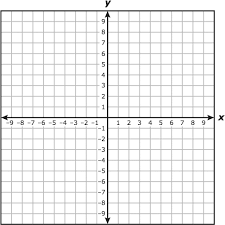 Cómo lo sé